Name:___________________________________________						Unit 1 Science Process  – Test ReflectionUsing your test answer sheet, shade in the box below that corresponds to each answer you got RIGHT. Then complete the target with how close you were in mastering the concept and write a sentence about where you are in your understanding.Objective: Scientific MethodLearning Target: I can identify the different processes that scientists use in inquiry including research, observation, inference, experiment, communication, hypothesis, prediction, analyze, conclude, and retest. / I can understand the importance of each step.Learning Target: I can explain the difference between a theory, law and hypothesis.Learning Target: I can identify the independent variable, dependent variable and control group in an experiment. Self Reflection : Scientific MethodDid you hit the target? Why or why not?										Right On	13-15 Correct
															Close		10-12 Correct
															Way Off	9 or less Correct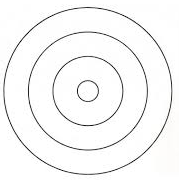 
Objective: Metric UnitsLearning Target: I can identify the metric units for volume, mass and length.
Learning Target: I can identify the measurement tools for volume, mass and length Self Reflection : Metric Units
Did you hit the target? Why or why not?										Right On	3 Correct
															Close		 2 Correct
															Way Off	1or less CorrectObjective: GraphingLearning Target: I can interpret graphs and tables and draw conclusions about an experiment.Self Reflection : GraphingDid you hit the target? Why or why not?										Right On	5 Correct
															Close		3-4 Correct
															Way Off	2 or less Correct
Objective: Density Learning Target: I can define density.Learning Target: I can apply Archimedes principle to determine density (water displacement).Learning Target: I can calculate the density of an object. Self Reflection : DensityDid you hit the target? Why or why not?										Right On	5-6 Correct
															Close		3-4 Correct
															Way Off	2 or less Correct
Objective: ConvertingLearning Target: I can round numbers to a place value between millions – ten thousandths. Learning Target: I can convert within the metric system between units of measurements from kilo-milli.Learning Target: I can convert metric units to US units (and vise versa) when given a conversion factor. Self Reflection : ConvertingDid you hit the target? Why or why not?										Right On	3 Correct
															Close		2 Correct
															Way Off	1 or less Correct
1234589101112131415161767211920303132222324252629182728